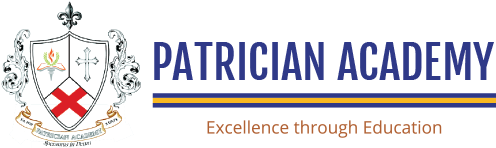 Alumni NewsletterAugust/September 2016What has been happening around Campus!!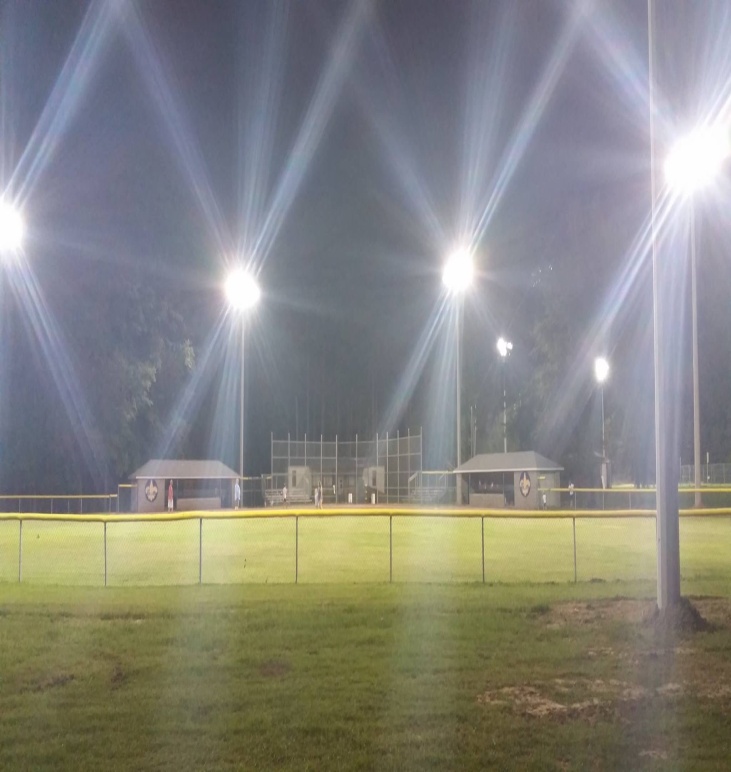 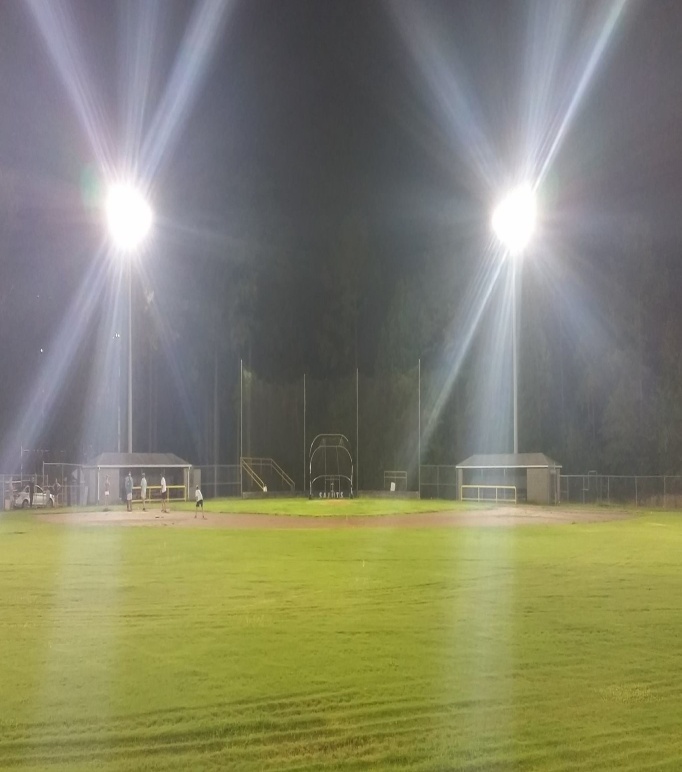 The school and sports club have put lights for the baseball and softball field.  Here come more games!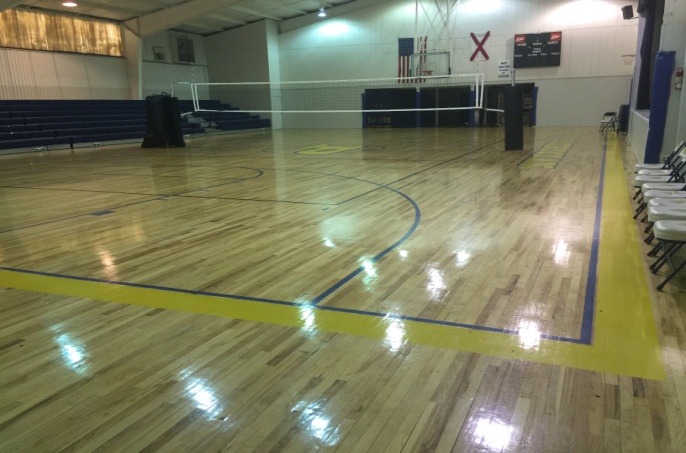 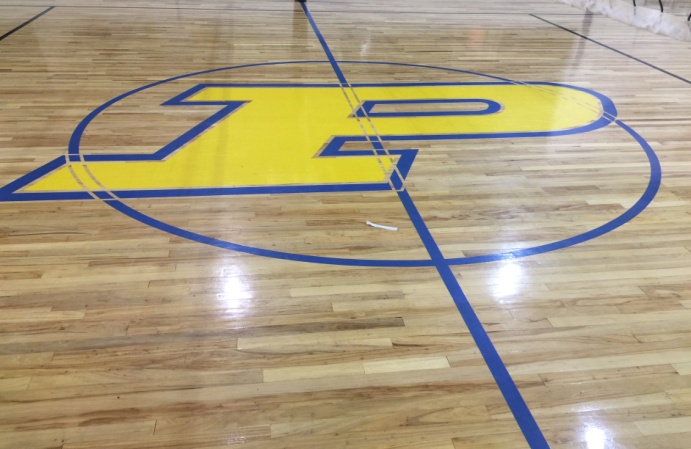 December of 2016 our Shipper and Shirley gymnasium floors were refinish.  We even had our sits inside update, now they are navy.  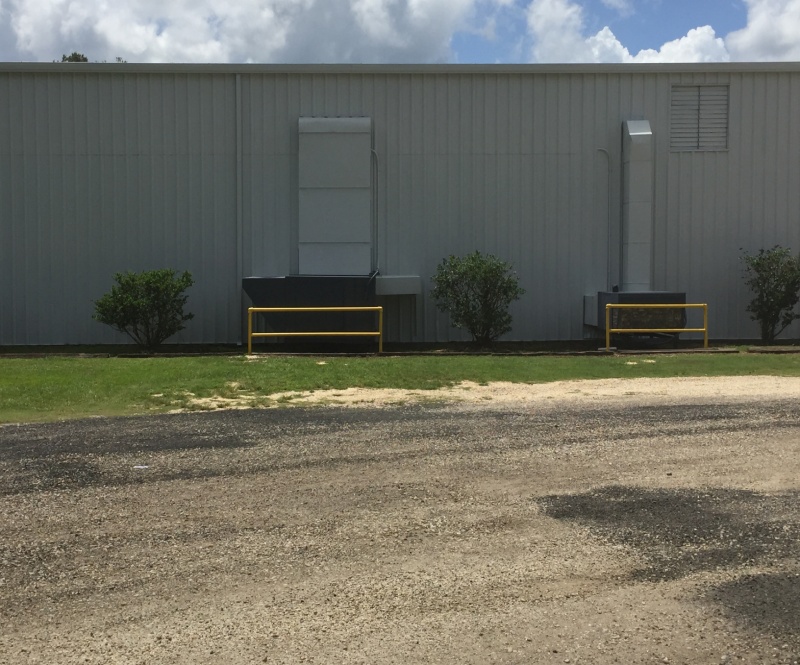 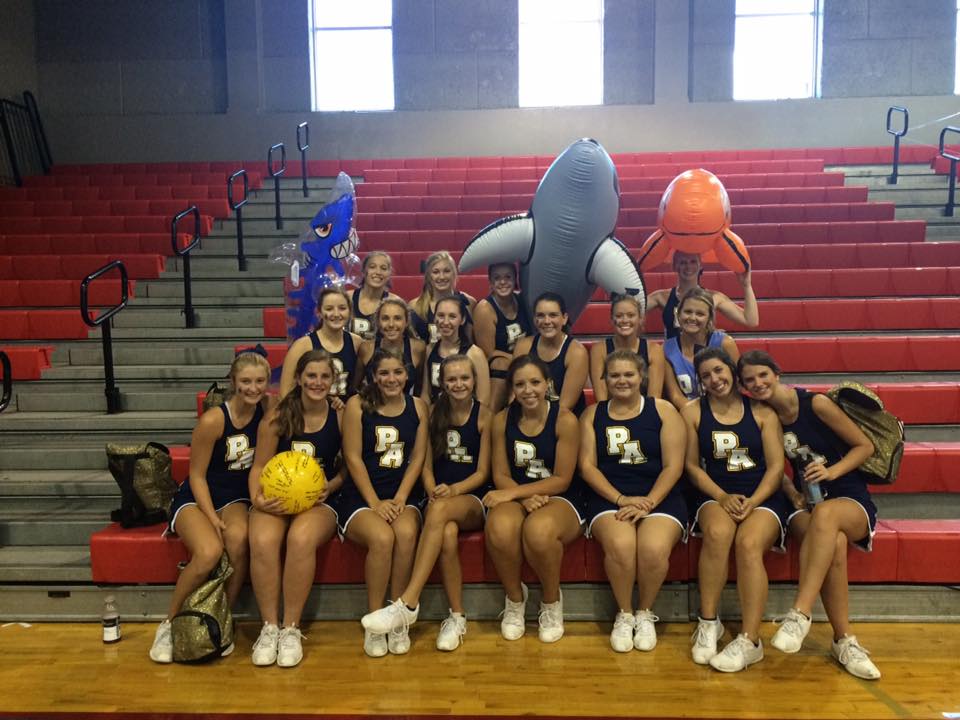 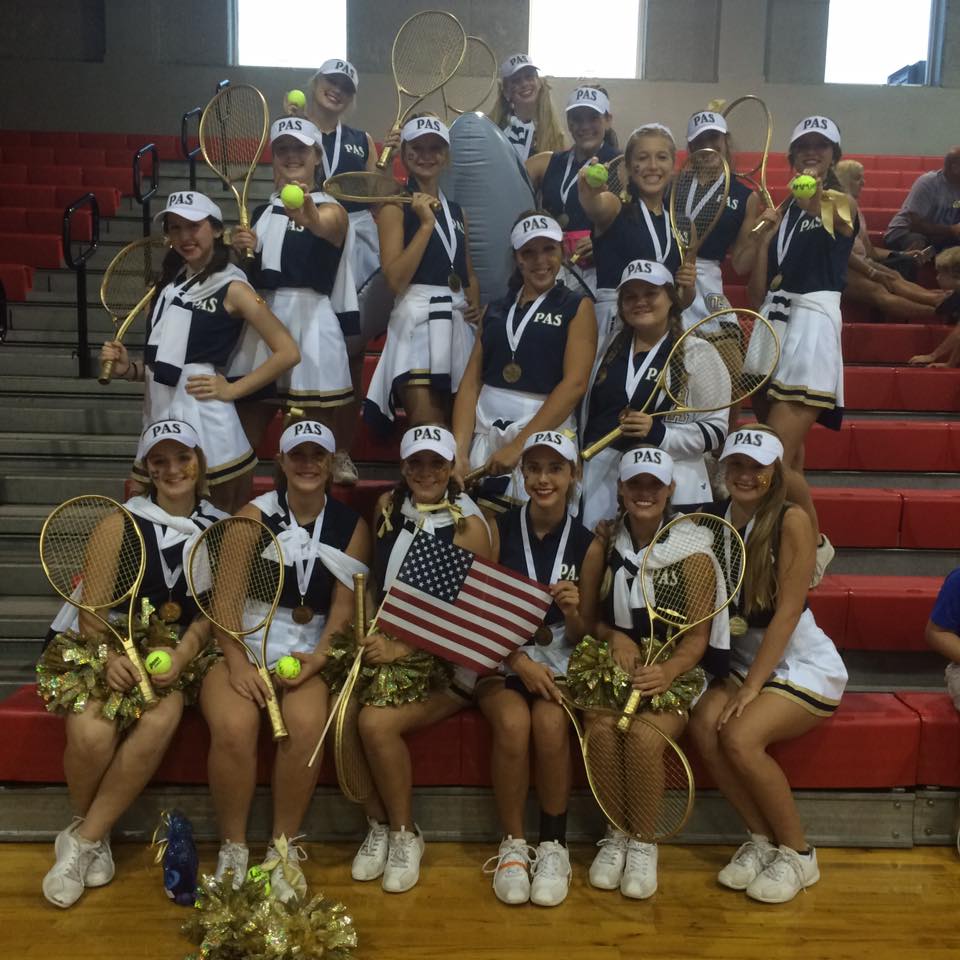 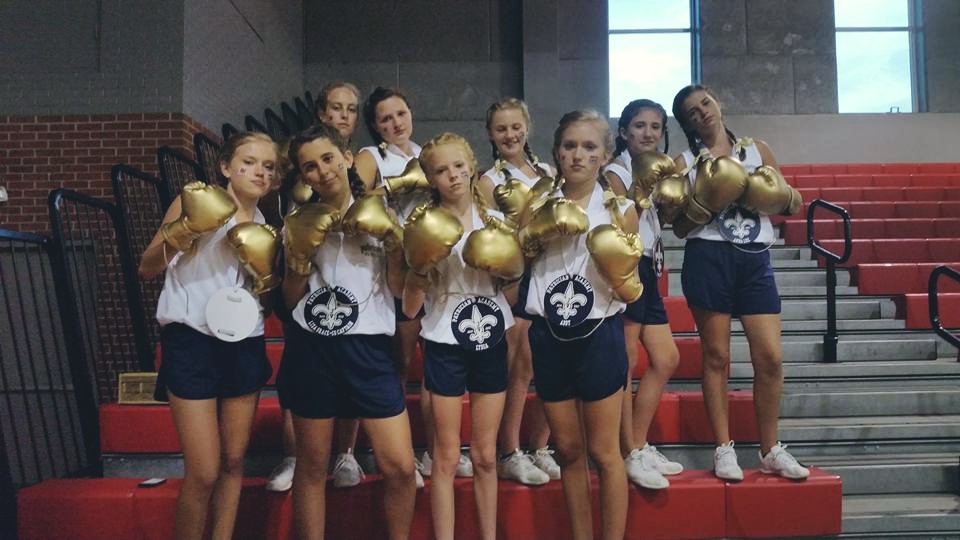 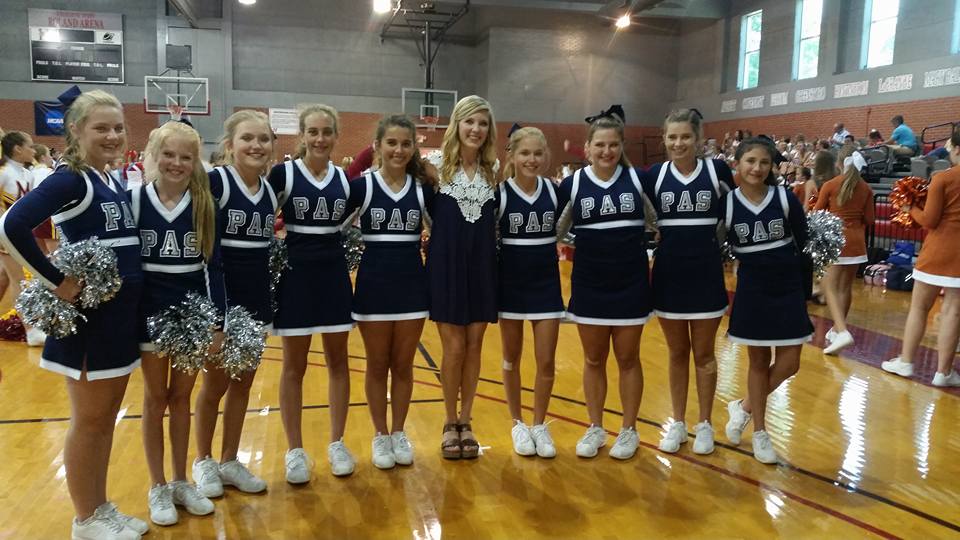 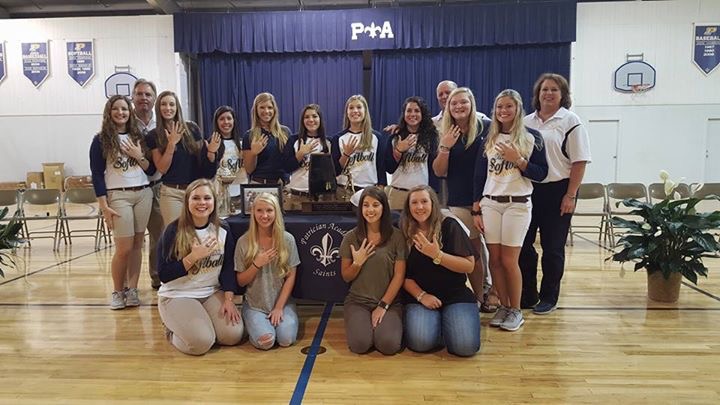 